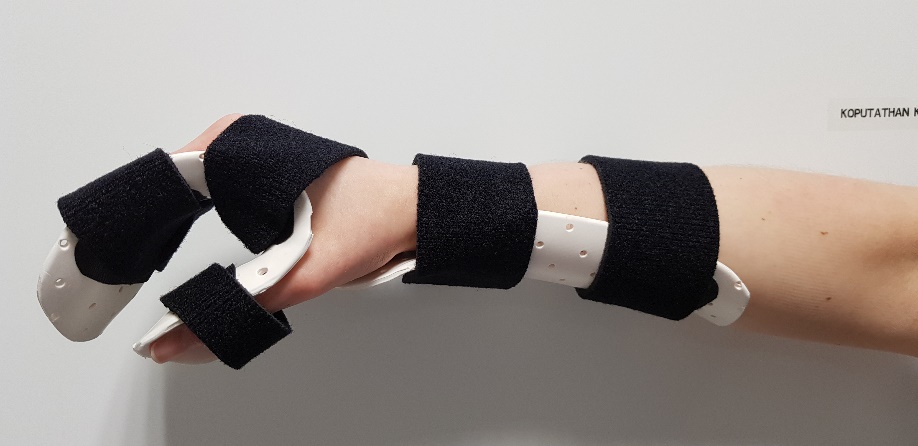 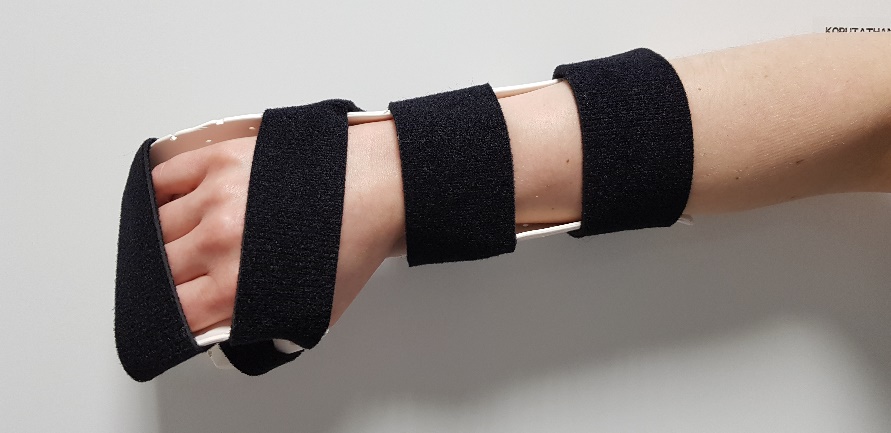 Käyttö- ja hoito-ohjeet: Lastaa käytetään 	yöllä  /  päivällä  /  koko ajan			tuntia kerrallaan			kertaa päivässäLastan käyttöä jatketaan ______________________Työnnä lasta peukalonhankaan ja katso, että rystysnivelet koukistuvat ja muut sorminivelet asettuvat lastaa vasten. Tarkista säännöllisesti lastan istuvuus.Jos lasta aiheuttaa painaumia, kipua, turvotusta tai jäykkyyttä ota yhteys toimintaterapeuttiin.Lasta voidaan pestä haalealla vedellä ja saippualla tarvittaessa. Muovimateriaali pehmenee ja menettää muotonsa yli 50º C lämpötilassa, joten se ei kestä esim. saunan lämpöä ja auringon paahdetta.Lastahoidosta saatte lisätietoa:toimintaterapeuttiKuvaus: